Lampiran 01KUESIONER PENELITIANPENGARUH KECERDASAN EMOSIONAL, IKLIM ORGANISASI DAN PERILAKU ETIS TERHADAP KINERJA APARATUR SIPIL NEGARA (ASN) PADA DINAS KEHUTANAN PROVINSI SUMATERA UTARAResponden yang terhormat,Saya memohon kesediaan Bapak/Ibu/Saudara/i untuk mengisi kuesioner yang diberikan. Pernyataan yang ada dalam kesioner ini bertujuan untuk melengkapi data penelitian dalam rangka penyusunan skripsi. Saya mengharapkan kesediaan Bapak/Ibu/Saudara/i untuk memberikan informasi yang sejujurnya dan kerahasiaan jawaban Bapak/Ibu/Saudara/i tidak akan diketahui orang lain karena identitas Bapak/Ibu/Saudara/i tidak ditulis pada lembaran ini. Atas bantuannya saya ucapkan terima kasih.Identitas respondenJenis Kelamin			 :Pendidikan			 :Usia		 		:Pekerjaan			:Cara Pengisian KuesionerBerilah tanda check list (√) pada salah satu jawaban yang Bapak/Ibu/Saudara/i pilih.Keterangan :Sangat Setuju (SS)		: 5Setuju (S)			: 4Kurang Setuju (KS)		: 3Tidak Setuju (TS)		: 2Sangat Tidak Setuju (STS)	: 1DAFTAR PERNYATAANVariabel Kecerdasan Emosional (X1)Variabel Iklim Organisasi (X2)Variabel Perilaku Etis (X3)Variabel Kinerja ASN (Y)Lampiran 02Tabulasi Data Uji Validitas Dan Reliabilitas Variabel Kecerdasan Emosional (X1)Tabulasi Data Uji Validitas Dan Reliabilitas Variabel Iklim Organisasi(X2)Tabulasi Data Uji Validitas Dan Reliabilitas Variabel Perilaku Etis(X3)Tabulasi Data Uji Validitas Dan Reliabilitas Variabel Kinerja ASN(Y)Lampiran 03Tabulasi Data Uji Asumsi Klasik Dan Regresi Linear Berganda Variabel Kecerdasan Emosional (X1)Tabulasi Data Uji Asumsi Klasik Dan Regresi Linear Berganda Variabel Iklim Organisasi (X2)Tabulasi Data Uji Asumsi Klasik Dan Regresi Linear Berganda Variabel Perilaku Etis (X3)Tabulasi Data Uji Asumsi Klasik Dan Regresi Linear Berganda Variabel Kinerja ASN (Y)Lampiran 04Hasil Uji Validitas Dan ReliabilitasLampiran 05Hasil Uji Asumsi Klasik Dan Analisis Regresi Linear Berganda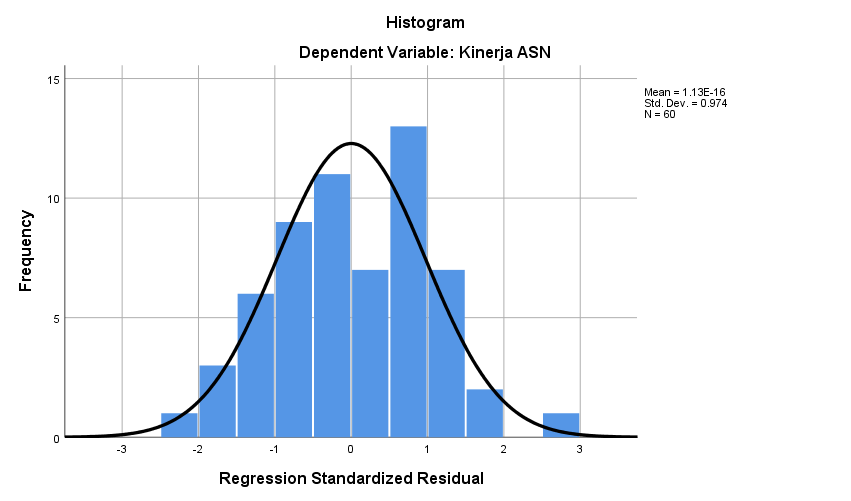 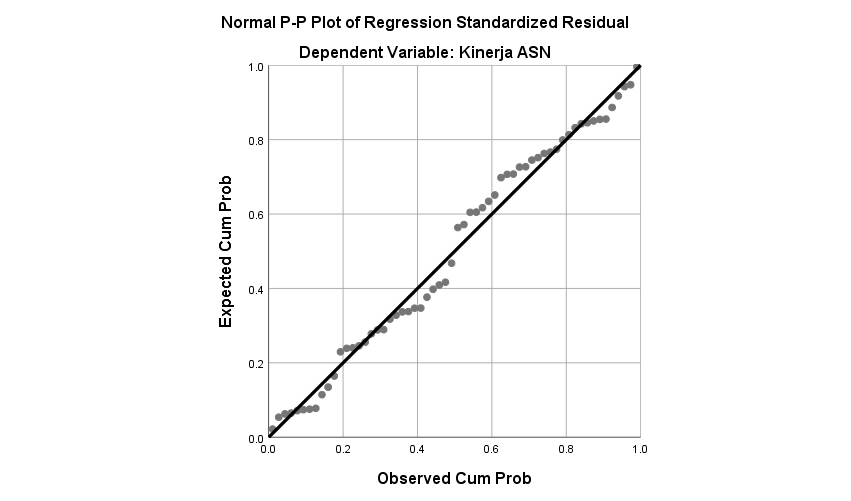 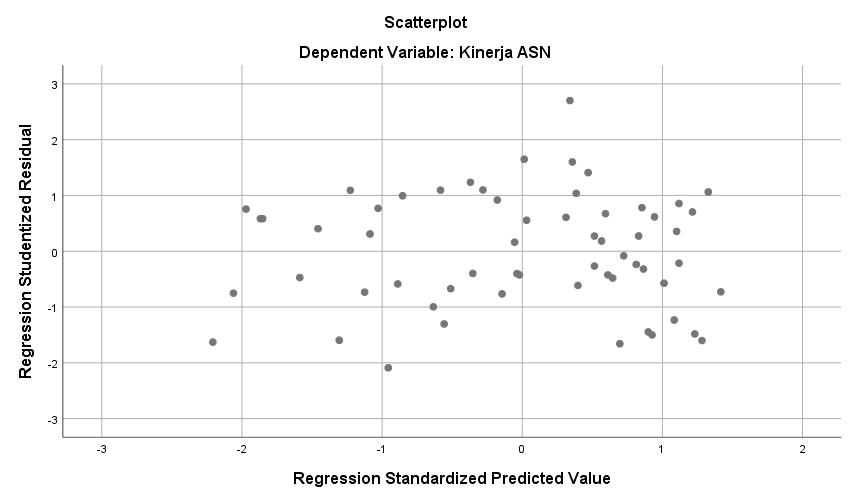 Tabel t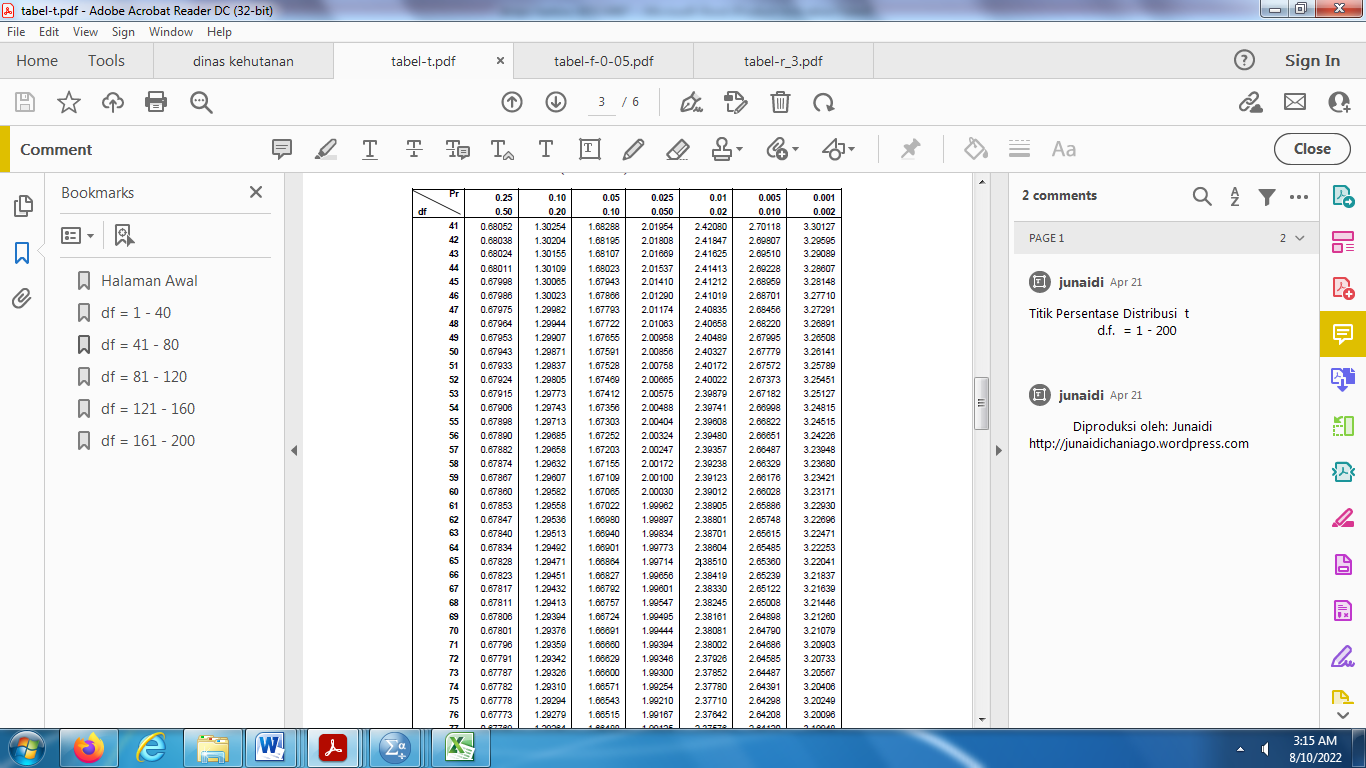 Tabel F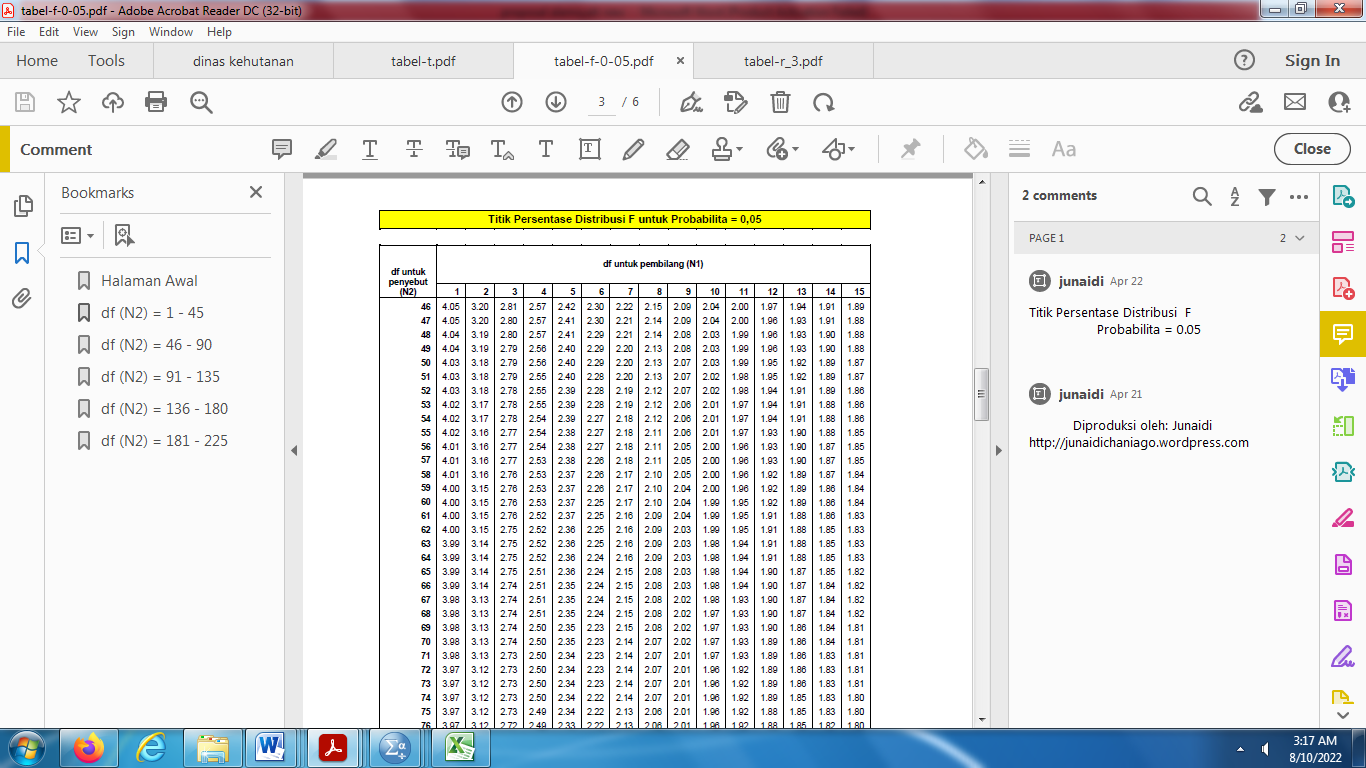 Tabel R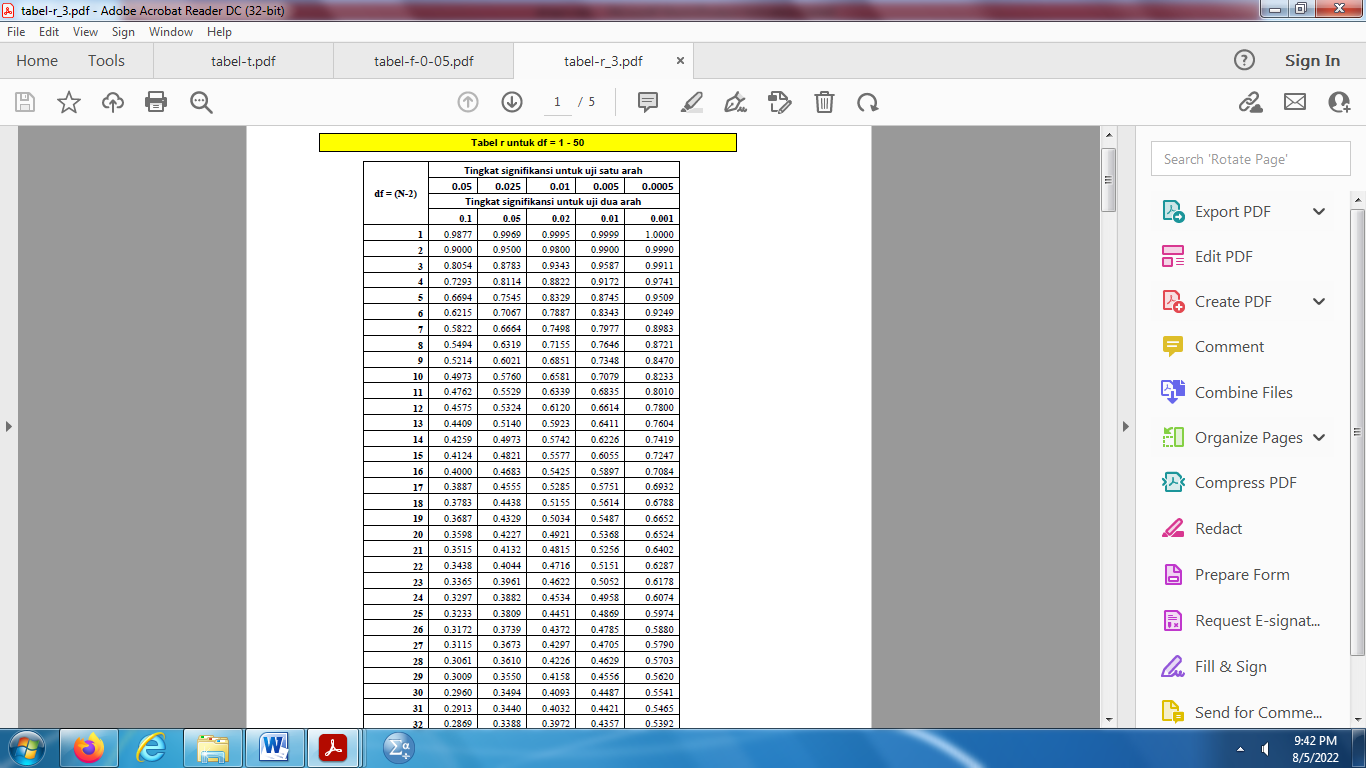 NoPernyataanAlternatif JawabanAlternatif JawabanAlternatif JawabanAlternatif JawabanAlternatif JawabanNoPernyataanSSSKSTSSTS1.Saya mampu mengenali emosi diri dalam melakukan pekerjaan2.Saya mampu mengontrol emosi pribadi saat sedang bekerja3.Saya mempunyai dorongan yang kuat dalam melakukan pekerjaan di Dinas Kehutanan Provinsi Sumatera Utara4.Sebagai pegawai Negeri Sipil, saya mampu memahami karakter dan sifat dari pegawai lain untuk tetap menjaga kecerdasan emosional yang baik5.Saya dan pegawai lain serta pimpinan pada Dinas Kehutanan Provinsi Sumatera Utara saat ini mempunyai hubungan baik6.Sebagai pegawai pada Dinas Kehutanan Provinsi Sumatera Utara, saya dan rekan kerja melakukan kerjasama  untuk menyelesaikan pekerjaan yang sulitNoPernyataanAlternatif JawabanAlternatif JawabanAlternatif JawabanAlternatif JawabanAlternatif JawabanNoPernyataanSSSKSTSSTS1.Sebagai pegawai Dinas Kehutanan Provinsi Sumatera Utara, saya mempunyai tanggung jawab yang besar dalam melaksanakan pekerjaan hingga selesai2.Saya dan rekan kerja di Dinas Kehutanan Provinsi Sumatera Utara sudah saling kenal antara satu dengan lainnya. 3.Saya selalu menjaga kekompakan dengan pegawai lain agar terciptanya iklim organisasi yang baik4. Pimpinan Dinas Kehutanan Provinsi Sumatera Utara selalu mendukung pegawainya dalam menyelesaikan pekerjaan.5.Saya dan pegawai lain serta pimpinan Dinas Kehutanan Provinsi Sumatera Utara sampai saat ini tidak terlibat konflik dan tetap menjaga hubungan baik6Saya selalu diberikan apresiasi berupa penghargaan jika berprestasi dan berkontribusi baik terhadap Dinas Kehutanan Provinsi Sumatera Utara.7Saya mempunyai komitmen yang kuat terhadap Dinas Kehutanan Provinsi Sumatera Utara.NoPernyataanAlternatif JawabanAlternatif JawabanAlternatif JawabanAlternatif JawabanAlternatif JawabanNoPernyataanSSSKSTSSTS1.Sebagai pegawai Dinas Kehutanan Provinsi Sumatera Utara, saya selalu menjaga hubungan baik antar pegawai dan pimpinan.2.Saya selalu disiplin terhadap peraturan yang telah ditetapkan oleh Dinas Kehutanan Provinsi Sumatera Utara3.Sebagai pegawai Dinas Kehutanan Provinsi Sumatera Utara, saya selalu setia untuk tetap bekerja dan mengerahkan seluruh kemampuan dalam bekerja4.Saya selalu hadir tepat waktu pada saat jam bekerja di Dinas Kehutanan Provinsi Sumatera Utara5. Saya sudah mengeluarkan seluruh kemampuan dalam melaksanakan pekerjaan6.Saya selalu bekerja sesuai dengan kode etik yang berlaku terhadap suatu instansi7.Saya selalu konsisten dengan tindakan dan juga keputusan yang dibuat oleh pimpinan Dinas Kehutanan Provinsi Sumatera UtaraNoPernyataanAlternatif JawabanAlternatif JawabanAlternatif JawabanAlternatif JawabanAlternatif JawabanNoPernyataanSSSKSTSSTS1.Sebagai pegawai Dinas Kehutanan Provinsi Sumatera Utara, saya selalu menyelesaikan pekerjaan dengan sebaik mungkin.2.Sebagai pegawai Dinas Kehutanan Provinsi Sumatera Utara, saya selalu menyelesaikan pekerjaan dengan tepat waktu.3.Sebagai pegawai Dinas Kehutanan Provinsi Sumatera Utara, saya selalu menerapkan kerjasama dalam menyelesaikan pekerjaan yang bersifat rumit4. Saya yakin pengawasan di Dinas Kehutanan Provinsi Sumatera Utara sudah berlangsung baik yang dilakukan pimpinan kepada pegawai 5.Saya selalu bekerja dengan kemauan yang tinggi hingga pekerjaan tersebut selesai6.Saya selalu menyelesaikan pekerjaan dengan sendirinya tanpa melibatkan pegawai lain.7.Saya percaya pimpinan Dinas Kehutanan Provinsi Sumatera Utara sudah menyiapkan rencana kerja kedepannya untuk para pegawai8.Saya yakin pihak Dinas Kehutanan Provinsi Sumatera Utara sudah memberikan pembinaan kerja kepada para pegawainya9.Pekerjaan yang sudah diselesaikan pegawai selalu dinilai oleh pimpinan Dinas Kehutanan Provinsi Sumatera Utara NoX1.1X1.2X1.3X1.4X1.5X1.6X1.TTL144444424233333318344444424444444424544444424655555530755555530844444424955555530104444442411333333181244444424134444442414333333181522222212163333331817555555301854554528194445442520444434232155545327224443452423555454282445444526253435542426454445262754555428284544452629545554283045444526NoX2.1X2.2X2.3X2.4X2.5X2.6X2.7X2.TTL154545443124445445303333443424444433432554444444286444444428755544543285555555359444554531105554454321144455453112333443424134443343251444444442815333443424162223323171733322321818545335328195335555312044444542921554353328224445545312345354453024554543531255544544312644555453227554445431284454545312945454543130445444530NoX3.1X3.2X3.3X3.4X3.5X3.6X3.7X3.TTL144444442823333433223444434427444444442854444444286555555535755555553584444444289555555535104444444281133333332112444444428134444444281433333332115222222214163333333211755555553518545455432195444454302044444432721455554533223444434262345555453324454544430255434355292645454443027545455533284545444302954545553330454544430NoY.1Y.2Y.3Y.4Y.5Y.6Y.7Y.8Y.9Y.TTL154455444439245444555440344344444334433433443431544444334434644444444436744544444538855555445543955455555443104454455454011554554454411244344554336133343344343114444443344341544344444334163323344322717223223323221833433223326193235533423020234425545342144445445539224433434443323535534553382444455444539255455535554226554454555422744554444438285544555554329445544444383055445555442NoX1.1X1.2X1.3X1.4X1.5X1.6X1.TTL155345325255555227355545428444554527555444527644555427755455529844544526955455428104454452611444544251233444422134434532314444344231544443423165544442617555445281844554527195545542820445455272133454423224434532323444344232433443421252234431826332342172754323320282453252129335232183022344419313323421732543233203324532521343352321835445554273644444525375533342338554443253944444424405533342341444443234233333419434444432344444444244533333419463444332147255345244835545426495444552750544445265154454426524444452553444544255444444525554544442556454444255744444424584544442559454444256054454426NoX2.1X2.2X2.3X2.4X2.5X2.6X2.7X2.TTL155255543124544445303545555433444544453055545554336555444532744555443185544434299445344327105444344281144444442812453445429133445455301443455453015444455430164455445311754545343018554344328194554344292054444342821453342324223442332212343432232124443534528253425532242623352232027325233220282323223172944453553030342554225312335235233232555442833232444322345543334273544544442936334443324374433444263844443342639334444527404433444264133443352542443335426434444444284433445532745433354426463455344284745454443048455453531494454454305054453453051445445430525445345305344543542954444534428554444344275644443542857444534428584444344275954444453060445435429NoX3.1X3.2X3.3X3.4X3.5X3.6X3.7X3.TTL155553443125554553323445554431455445543254455445316554555433744544553185545544329445445531104445544301133444542712443444326134443344261444444342715554444430165554445321744555453218554555433194454455312033455442821443445327224443344262333444342524223444322253323342202654322332227245332524283352532232922345242230332334220315432233223224533252433335253223344455524293544445553136553344428375544333273844444442839553344428404444333254133334442442444433325434444444284433334442445344433324462553445284735545342948544454531494553444295054455343051555345431524455533295355445543254444544429555535454315645453553157435545430583445555315954444543060444544530NoY.1Y.2Y.3Y.4Y.5Y.6Y.7Y.8Y.9Y.TTL154344444335243544544437354345345538444544434335544443545437634444344535745443433333834435333432943444544436103454434433411434343534331253434344333134333344543314334343443311553434335535163544353423317335444433331844454344436193345434443420345433532322123353442329223433343322823244333524302423343234327253232333322426232422223222733323333326283443233232729234222244253052333233327313323234342732333234223253322532334428344342532322835343533344323634433343330375433332343038423543545353954243423431403333333432841543433234314233333434329434243244453244423434534324533333435330465444334333347544334454364853344544436493343343533150335344354345144443345334523543335553653335442445345443345344434553443534433356343544543355744453455438583353544343459343544334336034343544333CorrelationsCorrelationsCorrelationsCorrelationsCorrelationsCorrelationsCorrelationsCorrelationsCorrelationsKecerdasan EmosionalKecerdasan EmosionalKecerdasan EmosionalKecerdasan EmosionalKecerdasan EmosionalKecerdasan EmosionalKecerdasan EmosionalKecerdasan EmosionalPearson Correlation1.777**1.000**.776**.832**.646**.938**Kecerdasan EmosionalSig. (2-tailed).000.000.000.000.000.000Kecerdasan EmosionalN30303030303030Kecerdasan EmosionalPearson Correlation.777**1.777**.664**.777**.808**.896**Kecerdasan EmosionalSig. (2-tailed).000.000.000.000.000.000Kecerdasan EmosionalN30303030303030Kecerdasan EmosionalPearson Correlation1.000**.777**1.776**.832**.646**.938**Kecerdasan EmosionalSig. (2-tailed).000.000.000.000.000.000Kecerdasan EmosionalN30303030303030Kecerdasan EmosionalPearson Correlation.776**.664**.776**1.832**.646**.875**Kecerdasan EmosionalSig. (2-tailed).000.000.000.000.000.000Kecerdasan EmosionalN30303030303030Kecerdasan EmosionalPearson Correlation.832**.777**.832**.832**1.591**.907**Kecerdasan EmosionalSig. (2-tailed).000.000.000.000.001.000Kecerdasan EmosionalN30303030303030Kecerdasan EmosionalPearson Correlation.646**.808**.646**.646**.591**1.810**Kecerdasan EmosionalSig. (2-tailed).000.000.000.000.001.000Kecerdasan EmosionalN30303030303030Kecerdasan EmosionalPearson Correlation.938**.896**.938**.875**.907**.810**1Kecerdasan EmosionalSig. (2-tailed).000.000.000.000.000.000Kecerdasan EmosionalN30303030303030**. Correlation is significant at the 0.01 level (2-tailed).**. Correlation is significant at the 0.01 level (2-tailed).**. Correlation is significant at the 0.01 level (2-tailed).**. Correlation is significant at the 0.01 level (2-tailed).**. Correlation is significant at the 0.01 level (2-tailed).**. Correlation is significant at the 0.01 level (2-tailed).**. Correlation is significant at the 0.01 level (2-tailed).**. Correlation is significant at the 0.01 level (2-tailed).**. Correlation is significant at the 0.01 level (2-tailed).Reliability StatisticsReliability StatisticsCronbach's AlphaN of Items.8147CorrelationsCorrelationsCorrelationsCorrelationsCorrelationsCorrelationsCorrelationsCorrelationsCorrelationsCorrelationsIklim OrganisasiIklim OrganisasiIklim OrganisasiIklim OrganisasiIklim OrganisasiIklim OrganisasiIklim OrganisasiIklim OrganisasiIklim OrganisasiPearson Correlation1.777**.677**.255.427*.677**.242.786**Iklim OrganisasiSig. (2-tailed).000.000.175.018.000.197.000Iklim OrganisasiN3030303030303030Iklim OrganisasiPearson Correlation.777**1.613**.317.325.558**.254.746**Iklim OrganisasiSig. (2-tailed).000.000.088.080.001.176.000Iklim OrganisasiN3030303030303030Iklim OrganisasiPearson Correlation.677**.613**1.164.338.611**.267.712**Iklim OrganisasiSig. (2-tailed).000.000.388.067.000.154.000Iklim OrganisasiN3030303030303030Iklim OrganisasiPearson Correlation.255.317.1641.697**.327.922**.723**Iklim OrganisasiSig. (2-tailed).175.088.388.000.078.000.000Iklim OrganisasiN3030303030303030Iklim OrganisasiPearson Correlation.427*.325.338.697**1.226.730**.731**Iklim OrganisasiSig. (2-tailed).018.080.067.000.231.000.000Iklim OrganisasiN3030303030303030Iklim OrganisasiPearson Correlation.677**.558**.611**.327.2261.267.712**Iklim OrganisasiSig. (2-tailed).000.001.000.078.231.154.000Iklim OrganisasiN3030303030303030Iklim OrganisasiPearson Correlation.242.254.267.922**.730**.2671.723**Iklim OrganisasiSig. (2-tailed).197.176.154.000.000.154.000Iklim OrganisasiN3030303030303030Iklim OrganisasiPearson Correlation.786**.746**.712**.723**.731**.712**.723**1Iklim OrganisasiSig. (2-tailed).000.000.000.000.000.000.000Iklim OrganisasiN3030303030303030**. Correlation is significant at the 0.01 level (2-tailed).**. Correlation is significant at the 0.01 level (2-tailed).**. Correlation is significant at the 0.01 level (2-tailed).**. Correlation is significant at the 0.01 level (2-tailed).**. Correlation is significant at the 0.01 level (2-tailed).**. Correlation is significant at the 0.01 level (2-tailed).**. Correlation is significant at the 0.01 level (2-tailed).**. Correlation is significant at the 0.01 level (2-tailed).**. Correlation is significant at the 0.01 level (2-tailed).**. Correlation is significant at the 0.01 level (2-tailed).*. Correlation is significant at the 0.05 level (2-tailed).*. Correlation is significant at the 0.05 level (2-tailed).*. Correlation is significant at the 0.05 level (2-tailed).*. Correlation is significant at the 0.05 level (2-tailed).*. Correlation is significant at the 0.05 level (2-tailed).*. Correlation is significant at the 0.05 level (2-tailed).*. Correlation is significant at the 0.05 level (2-tailed).*. Correlation is significant at the 0.05 level (2-tailed).*. Correlation is significant at the 0.05 level (2-tailed).*. Correlation is significant at the 0.05 level (2-tailed).Reliability StatisticsReliability StatisticsCronbach's AlphaN of Items.7818CorrelationsCorrelationsCorrelationsCorrelationsCorrelationsCorrelationsCorrelationsCorrelationsCorrelationsCorrelationsPerilaku EtisPerilaku EtisPerilaku EtisPerilaku EtisPerilaku EtisPerilaku EtisPerilaku EtisPerilaku EtisPerilaku EtisPearson Correlation1.664**.776**.664**.720**1.000**.832**.897**Perilaku EtisSig. (2-tailed).000.000.000.000.000.000.000Perilaku EtisN3030303030303030Perilaku EtisPearson Correlation.664**1.777**1.000**.721**.664**.777**.887**Perilaku EtisSig. (2-tailed).000.000.000.000.000.000.000Perilaku EtisN3030303030303030Perilaku EtisPearson Correlation.776**.777**1.777**.944**.776**.832**.932**Perilaku EtisSig. (2-tailed).000.000.000.000.000.000.000Perilaku EtisN3030303030303030Perilaku EtisPearson Correlation.664**1.000**.777**1.721**.664**.777**.887**Perilaku EtisSig. (2-tailed).000.000.000.000.000.000.000Perilaku EtisN3030303030303030Perilaku EtisPearson Correlation.720**.721**.944**.721**1.720**.776**.888**Perilaku EtisSig. (2-tailed).000.000.000.000.000.000.000Perilaku EtisN3030303030303030Perilaku EtisPearson Correlation1.000**.664**.776**.664**.720**1.832**.897**Perilaku EtisSig. (2-tailed).000.000.000.000.000.000.000Perilaku EtisN3030303030303030Perilaku EtisPearson Correlation.832**.777**.832**.777**.776**.832**1.923**Perilaku EtisSig. (2-tailed).000.000.000.000.000.000.000Perilaku EtisN3030303030303030Perilaku EtisPearson Correlation.897**.887**.932**.887**.888**.897**.923**1Perilaku EtisSig. (2-tailed).000.000.000.000.000.000.000Perilaku EtisN3030303030303030**. Correlation is significant at the 0.01 level (2-tailed).**. Correlation is significant at the 0.01 level (2-tailed).**. Correlation is significant at the 0.01 level (2-tailed).**. Correlation is significant at the 0.01 level (2-tailed).**. Correlation is significant at the 0.01 level (2-tailed).**. Correlation is significant at the 0.01 level (2-tailed).**. Correlation is significant at the 0.01 level (2-tailed).**. Correlation is significant at the 0.01 level (2-tailed).**. Correlation is significant at the 0.01 level (2-tailed).**. Correlation is significant at the 0.01 level (2-tailed).Reliability StatisticsReliability StatisticsCronbach's AlphaN of Items.8078CorrelationsCorrelationsCorrelationsCorrelationsCorrelationsCorrelationsCorrelationsCorrelationsCorrelationsCorrelationsCorrelationsCorrelationsKinerja ASNKinerja ASNKinerja ASNKinerja ASNKinerja ASNKinerja ASNKinerja ASNKinerja ASNKinerja ASNKinerja ASNKinerja ASNPearson Correlation1.797**.414*.641**.786**.259.459*.816**.356.851**Kinerja ASNSig. (2-tailed).000.023.000.000.167.011.000.054.000Kinerja ASNN30303030303030303030Kinerja ASNPearson Correlation.797**1.315.422*.684**.475**.494**.757**.546**.844**Kinerja ASNSig. (2-tailed).000.090.020.000.008.005.000.002.000Kinerja ASNN30303030303030303030Kinerja ASNPearson Correlation.414*.3151.511**.202.116.240.414*.657**.586**Kinerja ASNSig. (2-tailed).023.090.004.284.542.201.023.000.001Kinerja ASNN30303030303030303030Kinerja ASNPearson Correlation.641**.422*.511**1.653**.230.310.697**.246.718**Kinerja ASNSig. (2-tailed).000.020.004.000.221.096.000.190.000Kinerja ASNN30303030303030303030Kinerja ASNPearson Correlation.786**.684**.202.653**1.152.232.722**.345.743**Kinerja ASNSig. (2-tailed).000.000.284.000.421.218.000.062.000Kinerja ASNN30303030303030303030Kinerja ASNPearson Correlation.259.475**.116.230.1521.821**.414*.302.561**Kinerja ASNSig. (2-tailed).167.008.542.221.421.000.023.104.001Kinerja ASNN30303030303030303030Kinerja ASNPearson Correlation.459*.494**.240.310.232.821**1.599**.406*.684**Kinerja ASNSig. (2-tailed).011.005.201.096.218.000.000.026.000Kinerja ASNN30303030303030303030Kinerja ASNPearson Correlation.816**.757**.414*.697**.722**.414*.599**1.456*.898**Kinerja ASNSig. (2-tailed).000.000.023.000.000.023.000.011.000Kinerja ASNN30303030303030303030Kinerja ASNPearson Correlation.356.546**.657**.246.345.302.406*.456*1.662**Kinerja ASNSig. (2-tailed).054.002.000.190.062.104.026.011.000Kinerja ASNN30303030303030303030Kinerja ASNPearson Correlation.851**.844**.586**.718**.743**.561**.684**.898**.662**1Kinerja ASNSig. (2-tailed).000.000.001.000.000.001.000.000.000Kinerja ASNN30303030303030303030**. Correlation is significant at the 0.01 level (2-tailed).**. Correlation is significant at the 0.01 level (2-tailed).**. Correlation is significant at the 0.01 level (2-tailed).**. Correlation is significant at the 0.01 level (2-tailed).**. Correlation is significant at the 0.01 level (2-tailed).**. Correlation is significant at the 0.01 level (2-tailed).**. Correlation is significant at the 0.01 level (2-tailed).**. Correlation is significant at the 0.01 level (2-tailed).**. Correlation is significant at the 0.01 level (2-tailed).**. Correlation is significant at the 0.01 level (2-tailed).**. Correlation is significant at the 0.01 level (2-tailed).**. Correlation is significant at the 0.01 level (2-tailed).*. Correlation is significant at the 0.05 level (2-tailed).*. Correlation is significant at the 0.05 level (2-tailed).*. Correlation is significant at the 0.05 level (2-tailed).*. Correlation is significant at the 0.05 level (2-tailed).*. Correlation is significant at the 0.05 level (2-tailed).*. Correlation is significant at the 0.05 level (2-tailed).*. Correlation is significant at the 0.05 level (2-tailed).*. Correlation is significant at the 0.05 level (2-tailed).*. Correlation is significant at the 0.05 level (2-tailed).*. Correlation is significant at the 0.05 level (2-tailed).*. Correlation is significant at the 0.05 level (2-tailed).*. Correlation is significant at the 0.05 level (2-tailed).Reliability StatisticsReliability StatisticsCronbach's AlphaN of Items.77510Model SummarybModel SummarybModel SummarybModel SummarybModel SummarybModelRR SquareAdjusted R SquareStd. Error of the Estimate1.862a.743.7301.906a. Predictors: (Constant), Perilaku Etis, Iklim Organisasi, Kecerdasan Emosionala. Predictors: (Constant), Perilaku Etis, Iklim Organisasi, Kecerdasan Emosionala. Predictors: (Constant), Perilaku Etis, Iklim Organisasi, Kecerdasan Emosionala. Predictors: (Constant), Perilaku Etis, Iklim Organisasi, Kecerdasan Emosionala. Predictors: (Constant), Perilaku Etis, Iklim Organisasi, Kecerdasan Emosionalb. Dependent Variable: Kinerja ASNb. Dependent Variable: Kinerja ASNb. Dependent Variable: Kinerja ASNb. Dependent Variable: Kinerja ASNb. Dependent Variable: Kinerja ASNANOVAaANOVAaANOVAaANOVAaANOVAaANOVAaANOVAaModelModelSum of SquaresdfMean SquareFSig.1Regression589.5043196.50154.093.000b1Residual203.429563.6331Total792.93359a. Dependent Variable: Kinerja ASNa. Dependent Variable: Kinerja ASNa. Dependent Variable: Kinerja ASNa. Dependent Variable: Kinerja ASNa. Dependent Variable: Kinerja ASNa. Dependent Variable: Kinerja ASNa. Dependent Variable: Kinerja ASNb. Predictors: (Constant), Perilaku Etis, Iklim Organisasi, Kecerdasan Emosionalb. Predictors: (Constant), Perilaku Etis, Iklim Organisasi, Kecerdasan Emosionalb. Predictors: (Constant), Perilaku Etis, Iklim Organisasi, Kecerdasan Emosionalb. Predictors: (Constant), Perilaku Etis, Iklim Organisasi, Kecerdasan Emosionalb. Predictors: (Constant), Perilaku Etis, Iklim Organisasi, Kecerdasan Emosionalb. Predictors: (Constant), Perilaku Etis, Iklim Organisasi, Kecerdasan Emosionalb. Predictors: (Constant), Perilaku Etis, Iklim Organisasi, Kecerdasan EmosionalCoefficientsaCoefficientsaCoefficientsaCoefficientsaCoefficientsaCoefficientsaCoefficientsaCoefficientsaCoefficientsaModelModelUnstandardized CoefficientsUnstandardized CoefficientsStandardized CoefficientstSig.Collinearity StatisticsCollinearity StatisticsModelModelBStd. ErrorBetatSig.ToleranceVIF1(Constant)4.0422.2681.782.0801Kecerdasan Emosional.357.149.3002.403.020.2933.4141Iklim Organisasi.249.100.2252.502.015.5651.7701Perilaku Etis.445.140.4263.183.002.2553.915a. Dependent Variable: Kinerja ASNa. Dependent Variable: Kinerja ASNa. Dependent Variable: Kinerja ASNa. Dependent Variable: Kinerja ASNa. Dependent Variable: Kinerja ASNa. Dependent Variable: Kinerja ASNa. Dependent Variable: Kinerja ASNa. Dependent Variable: Kinerja ASNa. Dependent Variable: Kinerja ASNOne-Sample Kolmogorov-Smirnov TestOne-Sample Kolmogorov-Smirnov TestOne-Sample Kolmogorov-Smirnov TestUnstandardized ResidualNN60Normal Parametersa,bMean.0000000Normal Parametersa,bStd. Deviation1.85686659Most Extreme DifferencesAbsolute.086Most Extreme DifferencesPositive.073Most Extreme DifferencesNegative-.086Test StatisticTest Statistic.086Asymp. Sig. (2-tailed)Asymp. Sig. (2-tailed).200c,da. Test distribution is Normal.a. Test distribution is Normal.a. Test distribution is Normal.b. Calculated from data.b. Calculated from data.b. Calculated from data.c. Lilliefors Significance Correction.c. Lilliefors Significance Correction.c. Lilliefors Significance Correction.d. This is a lower bound of the true significance.d. This is a lower bound of the true significance.d. This is a lower bound of the true significance.CoefficientsaCoefficientsaCoefficientsaCoefficientsaCoefficientsaCoefficientsaCoefficientsaCoefficientsaCoefficientsaModelModelUnstandardized CoefficientsUnstandardized CoefficientsStandardized CoefficientstSig.Collinearity StatisticsCollinearity StatisticsModelModelBStd. ErrorBetatSig.ToleranceVIF1(Constant)1.2841.1721.095.2781Kecerdasan Emosional-.031.077-.096-.399.691.2933.4141Iklim Organisasi.085.052.2851.646.105.5651.7701Perilaku Etis-.047.072-.169-.656.514.2553.915a. Dependent Variable: abs_resa. Dependent Variable: abs_resa. Dependent Variable: abs_resa. Dependent Variable: abs_resa. Dependent Variable: abs_resa. Dependent Variable: abs_resa. Dependent Variable: abs_resa. Dependent Variable: abs_resa. Dependent Variable: abs_res